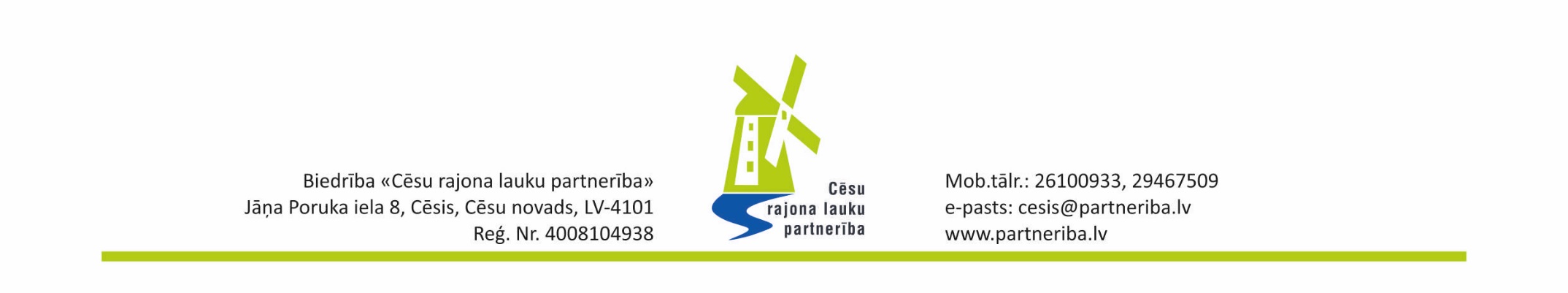 „Vietas potenciāla attīstības iniciatīvas” rīcībās iespējas īstenojot  Sabiedrības virzītu vietējo attīstības stratēģiju”,projekta iesnieguma sagatavošana LEADER programmas  projektu konkursa 3. kārtai.Semināra laiks un vieta: 2017.gada 15.marts, Drabešu internātskolas konferenču zālē, Drabešu pagasts,Amatas novads.DARBA KĀRTĪBA: Plkst. 13.00 – 14.00 Atbalsts„Vietas potenciāla attīstības iniciatīvas” rīcībās “Cēsu rajona lauku partnerības” teritorijā, SVVA stratēģija, rīcību plāns, projektu sagatavošanas nosacījumi,iesniedzamie dokumenti, projektu vērtēšana./Dace Melgalve –“ Cēsu rajona lauku  partnerības”, administratīvā vadītāja/Plkst. 14.00 – 15.00 Projekta veidlapu aizpildīšana, „Vietas potenciāla attīstības iniciatīvas” rīcībās:Kristīne Zaķe –“ Cēsu rajona lauku  partnerības” finanšu vadītāja/Plkst. 15.00 – 16.00 Pieredze īstenojot LEADER programmas projektus./Inese Roze - biedrības „Tradicionālās kultūras iniciatīvu centrs „KasTe” vadītāja/Plkst. 16.00 – 16.30 – jautājumi, atbildes Pieteikšanās uz semināru līdz 14.martam rakstot uz e-pastu cesis@partneriba.lv vai zvanot 29467509 DaceSeminārs -mācības